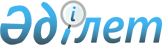 Ақтөбе облысы Ақтөбе және Хромтау аудандарының арасындағы әкiмшiлiк шекараны өзгертуҚазақстан Республикасының Министрлер Кабинетiнiң Қаулысы 1995 жылғы 14 маусым N 827



          "Қазақстан Республикасының әкiмшiлiк-аумақтық құрылуы туралы"
1993 жылғы 9 желтоқсандағы Қазақстан Республикасы Заңының 10
/5-тармағы/ және 16 баптарына сәйкес Қазақстан Республикасы 
Министрлер Кабинетi қаулы етедi:




     Ақтөбе облыстық мәслихат-жиналысының және облыс әкiмiнiң
Красносельский, Үлке, Нефтяник және Ақтасты /жалпы көлемi 46011 га
аумақ/ селоларын Ақтөбе облысының Хромтау ауданынан көрсетiлген
аудандардың шекаралары өзгертiлiп, Ақтөбе ауданына беру туралы
ұсынысы қабылдансын.

       Қазақстан Республикасы
       Премьер-министрiнiң
       бiрiншi орынбасары
      
      


					© 2012. Қазақстан Республикасы Әділет министрлігінің «Қазақстан Республикасының Заңнама және құқықтық ақпарат институты» ШЖҚ РМК
				